1st March 2022Dear Parents, Carers and Year 9 Pupils,                  We shall be holding our annual Options Evening on Thursday 17th March. The event will take place in school at 5pm and will finish at 6.30pm. The event will open with a general presentation on options followed by an opportunity to speak with curriculum leaders and teachers. The purpose of the evening is for the gathering of information and guidance from staff as to the suitability of option choices. The choices will be made in the weeks that follow. We look forward to seeing you at this event. This is the first in-person event in the school for some time and we hope to see as many people there as possible.Yours sincerely,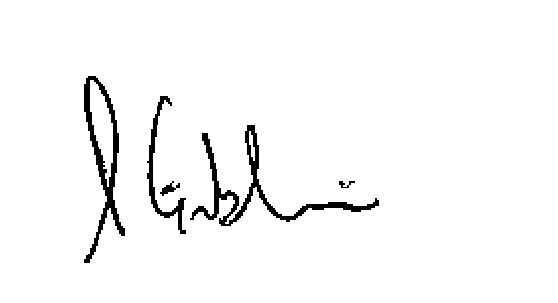 Mr P GiblinDeputy Headteacher